CURSO DE MASAJE CON VENTOSAS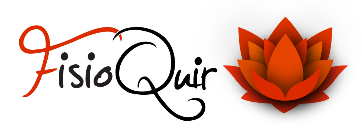 ¿Qué es?El tratamiento con ventosas forma parte dela Medicina Tradicional China desde tiempos remotos. De acuerdo con la MTC, cupping es un método de creación de vacío en la piel que mejora el estancamiento de la sangre (hiperemia), la linfa y el qi estancado. Lo consideran muy útil en el tratamiento de las enfermedades respiratorias como el resfriado común, neumonía o bronquitis. Suelen aplicarlas en la espalda, el cuello y los hombros. Nunca las aplican sobre heridas, la zona abdominal, la zona del sacro y en mujeres embarazadas. Este método tiene la función de calentar y promover la libre circulación del qì y la sangre en los canales energéticos, disminuir la tumefacción y el dolor, dispersar el frío y la humedad. En la cultura china tradicional el qì es un principio activo que forma parte de todo ser vivo y que se podría traducir como "flujo vital de energía". De acuerdo a la Medicina Tradicional China, el qì es una energía que fluye continuamente porla Naturaleza y la interrupción de su libre flujo en el cuerpo es la base de los trastornos físicos y psicológicos. El masaje con ventosas permite que esta energía fluya con normalidad.ProgramaciónIntroducción a el masaje con ventosas "cupping"Indicaciones y contraindicacionesPracticas del manejo de las ventosasIntroducción a las ventosas estáticasIntroducción a las ventosas con movimientoManiobras con ventosasMasaje paso a paso descontracturante de espalda con ventosasMasaje paso a paso descontracturante de piernas con ventosasAplicación de barro para el tratamiento con ventosasDuración y Precio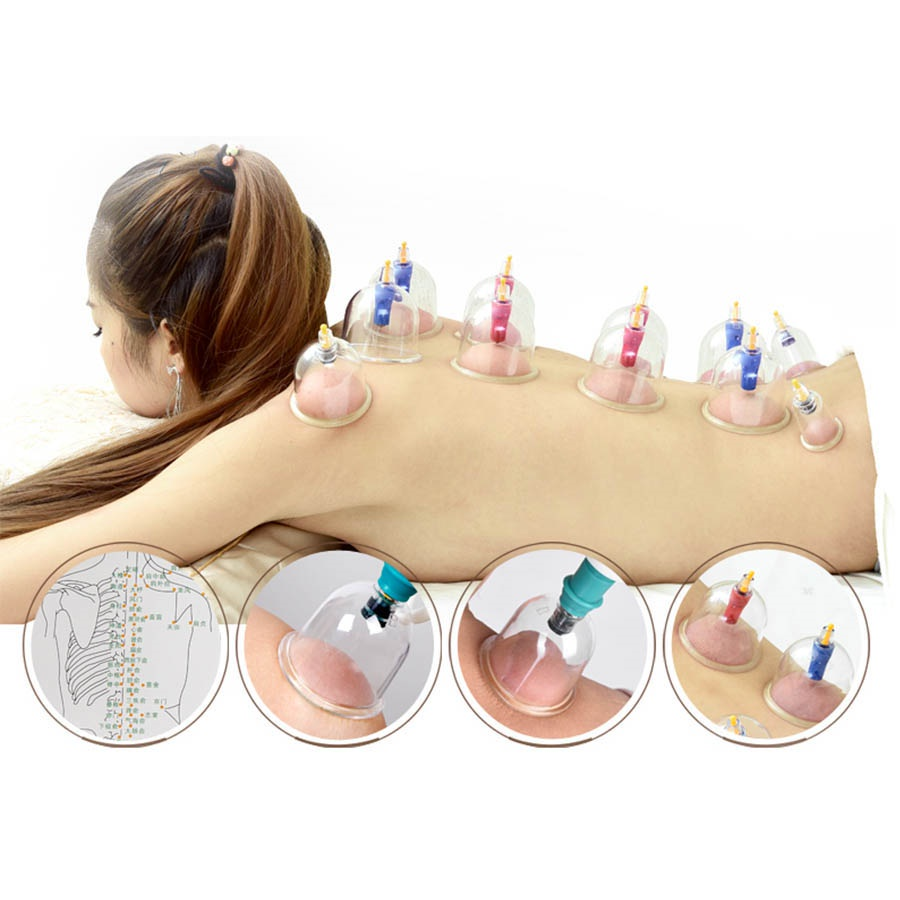 Duración: 8 horasPrecio: 160 €Material:*Incluye las VentosasCertificado acreditativo de horas.